Infopaket: Website-Text zu den ISH 2019 Neuheiten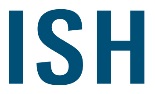 ISH 2019: Water und Energy live erleben! Montag bis Freitag! Die Weltleitmesse für Wasser, Wärme und Klima schenkt Ihnen als nationalen oder internationalen Fachbesucher einen zusätzlichen Besuchstag während der Arbeitswoche. Riesiges Angebot, intuitive Navigation, pulsierendes Rahmenprogramm – Maßstäbe setzt die ISH 2019 außerdem mit einem völlig neuen Geländekonzept und frischem Look.Die ISH ist die Leistungsschau einer globalen Branche und präsentiert im Bereich „Energy“ effiziente Zukunftstechnologien für eine intelligente Gebäudetechnik. Dazu zählen neueste Lösungen zur Sektorkopplung genauso wie zur Fusion von Wärme und erneuerbarem Strom. Außerdem ganz oben auf der Innovationsliste: die digitale Heizung und damit die Nutzung von Informationstechnologie für zukunftsweisende Wärmekonzepte. Moderne Kälte-, Klima- und Lüftungstechnik antwortet 2019 unter anderem auf Herausforderungen in der Indoor Air Quality. Effizienzsteigerung in der Haus- und Gebäudeautomation ist ein weiteres Schlüsselthema der kommenden ISH. Dabei geht es um Building Information Modeling und wie damit Gewerke ideal vernetzt werden können.Parallel zum Bereich „Energy“ fokussiert „Water“ auf nachhaltige Sanitärlösungen und innovatives Bad-Design. Zu den Top-Themen gehören „Intelligente Wassermanagement-Systeme“, „Sauberes Trinkwasser“, „das Pflegebad als Arbeitsplatz ambulanter Pflegekräfte“ und „Farbe im Bad“. Hier erfahren Sie schon jetzt, welche Töne den Takt im Badezimmer angeben werden.Differenziert in „Selection@ISH“, „Skills@ISH“ und „Career@ISH“ ergänzt das umfangreiche Rahmenprogramm das Potenzial Ihres Messebesuchs. Informieren Sie sich jetzt zu den Highlights.Knüpfen Sie Kontakte und sammeln Sie die Impulse für eine erfolgreiche geschäftliche Zukunft – mit der ISH (11. bis 15. März 2019).www.ish.messefrankfurt.com.www.ish.messefrankfurt.com/facebookwww.ish.messefrankfurt.com/twitterwww.ish.messefrankfurt.com/googlepluswww.ish.messefrankfurt.com/youtube